Enforcement Agent Fact Find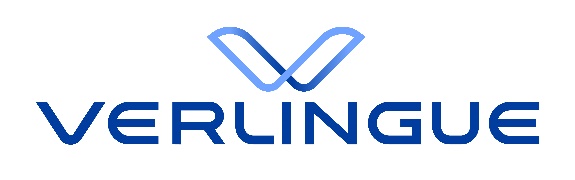 ActivitiesHistoryGeneral DetailsHas any Insurer evera)	declined to insure you?						Yes		No	b)	cancelled or declined to renew any of your insurances?		Yes		No	c)	Imposed special terms?						Yes		NoIf ‘Yes’, to A, B or C please give detailsHave you or any partner, director or any other person responsible for managing the business in connection with this or any other business in which you or they have been trading, ever beena)	convicted of or charged (but not yet tried) with any criminal	offence other than road traffic offences?				Yes		Nob)	declared bankrupt or insolvent?					Yes		Noc)	a director or partner of a company that went into liquidation	or receivership?							Yes		Nod)	prosecuted for a breach of any statute relating to health	or safety of employees or others?				Yes		Noe)	served with a Prohibition Notice under the Health and	Safety at Work Act?						Yes		Nof)	the subject of a recovery action by Customs and Excise or	the Inland Revenue?						Yes		Nog)	the subject of a county court judgement made against you?	Yes		NoIf ‘Yes’, to any of the above please give detailsHas any employee ever been :-a)	convicted of or charged (but not yet tried) with any criminal             offence other than road traffic offences?     If ‘Yes’, to  the above please give details.Period of InsuranceMaterial Damage Location DetailsCovers RequestedBuildingsSecurityPLEASE CONFIRM WHAT SECURITY YOU HAVE BELOW:Alarm (Bells Only, Monitored, Police Response), Window Locks, Door Locks, CCTV etcContentsSpecified Contents Items (All Risks – UK, Europe, Worldwide)Business InterruptionCovers RequestedMoney & AssaultMoneyMoney in Safe Out of Business HoursCarryings by a Security CompanyMoney during hoursMoney at HomeAny Other Loss of MoneyMoney Out of Safe Out of Business HoursOwn CarryingsPersonal Accident AssaultBenefitsEmployers Liability Covers RequestedAnnual Wage EstimatesPublic/Products LiabilityCovers RequestedAnnual Turnover EstimatesPersonal AccidentSums Insured / Limits Required£20,000, £30,000 or £50,000	:	£EmployeesGoods In TransitAnnual ValueDetailsSum Insured Per VehicleCovers RequestedEmployee DishonestyFull Client NameAddressTelephone NoClient name (to appear on policy documents, incl. subsidiary names)Status of entityLimited Co, PLC etcTradeBusiness description/activitiesActivities/Processes UndertakenYear commenced trading at above address Year business established Company registration numberEmployer’s Reference Number / PAYE Reference NumberEffective Date Term End DateAddress to be insuredContingenciesTick as requiredTick as requiredAccidental DamageMalicious DamageAerials & MastsRiotAircraft And Other Aerial DevicesRiot & Malicious DamageAll RisksRiot (Fire Only)Earthquake (Fire & Shock Risks)Robbery Or Attempted RobberyEscape Of BeveragesSpontaneous Fermentation or HeatingEscape Of OilSprinkler LeakageEscape Of WaterStandard FireExplosionStandard Fire & Specified PerilsExplosion StormFireSubsidence Ground Heave LandslipFloodSubterranean FireImpact - Third PartyTerrorism - ABI StandardImpact - Third Party & OwnTerrorism - AdditionalVehiclesTheft Or Attempted TheftLightningTheft Or Attempted Theft (Full)Building name/description,
Building item typeSum insured (£)BuildingTenants ImprovementsContents item type,
Item descriptionSum insured (£)Machinery Plant and all other ContentsComputer EquipmentGoods In TrustOther (please note)Contents item type,
Item descriptionSum insured (£)Territorial limit(UK, EU or Worldwide)Premises nameCover basis variationsIndemnity period (months)Business interruption sum insured (£)Loss of Gross Profit (including payroll) as a result of reduction in Turnover following loss or damage occurring at the premises caused by an Insured PerilIncreased Costs of Working to prevent or minimise interruption to the Business following damage occurring at the Premises caused by an Insured PerilIncreased Costs of Working above economic limit to prevent or minimise interruption to the business following damage occurring at the premises caused by an Insured PerilLocationType of safeDescription of safeLimit any one bank night safe (£)Limit of cash in locked safe (£)Estimated annual carryings by security companies (£)Limit any one loss (£)Security company contractually liable for lossesMoney during hours (£)Money at home of authorised person (£)Crossed cheques and other non-negotiable instruments (£)Credit card cover and limits (£)Any other loss of money (£)Money outside business hours, not in safe (£)Estimated own annual carryings (£)Limit any one loss (£)How often is money bankedMinimum number of people accompanying a transitBenefits payableBenefit amount (£)Death and other capital benefits(Standard £10,000)Indemnity limit (£)£10,000,000 minimumActivitiesDescription of activityWageroll employees only (next 12 months) (£)Clerical Or Non Manual WorkWork Away (excluding Wheel Clamping)Wheel Clamping (wageroll attributed to)Bona-Fide SubcontractorsIndemnity limit (£)Minimum £2,000,000Description of activityGeographical limitTurnover (next twelve months) (£)UK EUWorldwide ex USA / CanadaUSA / CanadaNumber of EmployeesNumber of vehiclesAre any of the proposer's vehicles left loaded and unattended at nightDetails of security and precautions takenDoes the Proposer have permanent garage premisesDetails of security at permanent garageAnnual value in transit (£)Sum insured per vehicle (£)Limit Required (£)£10,000, £25,000 or £50,000COMPLETED BYDATE COMPLETED